GUVERNUL REPUBLICII MOLDOVAHOTĂRÂRE nr. ___din _________________________2023 cu privire la acordarea ajutorului umanitar(populației din Republica Turcia, care a avut de suferit în urma calamităților naturale provocate de cutremure de pământ în zilele de 6 și 7 februarie 2023)În temeiul art. 19 lit. g) și art. 36 alin. (1) lit. a) din Legea finanțelor publice și responsabilității bugetar-fiscale nr. 181/2014 (Monitorul Oficial al Republicii Moldova, 2014, nr. 223-230, art. 519), cu modificările ulterioare, Guvernul,HOTĂRĂŞTE:1. Se aprobă acordarea Republicii Turcia a bunurilor materiale, în calitate de ajutor umanitar, cu titlu gratuit, din gestiunea Ministerului Afacerilor Interne (Inspectoratul General pentru Situații de Urgență, Inspectoratul General pentru Migrație), în sumă de 8 291 250,99 lei, conform anexei.2. Se pune în sarcina Inspectoratului General pentru Situaţii de Urgenţă al Ministerului Afacerilor Interne formarea unui lot de ajutoare umanitare şi expedierea acestuia în Republica Turcia.3. Ministerul Finanțelor de comun cu Ministerul Afacerilor Interne, prin intermediul Serviciului Vamal și al Inspectoratului General al Poliției de Frontieră, vor asigura îndeplinirea operativă a formalităților de trecere peste frontiera de stat a bunurilor transportate.4. Ministerul Afacerilor Externe și Integrării Europene va coordona cu partea turcă și va asigura aspectele ce vizează transmiterea oficială a lotului de bunuri materiale către reprezentanții Republicii Turcia.5. Ministerul Finanțelor va aloca, din fondul de rezervă al Guvernului, Ministerului Afacerilor Interne (Inspectoratului General pentru Situații de Urgență) mijloace financiare în sumă de 348,7 mii lei pentru achitarea cheltuielilor de transport suportate în vederea transportării ajutoarelor umanitare acordate Turciei în baza documentelor confirmative prezentate. 6. Prezenta hotărâre intră în vigoare la data publicării în Monitorul Oficial al Republicii Moldova.Anexă la Hotărârea Guvernului nr.     din  februarie 2023 LISTA bunurilor materiale acordate în calitate de ajutor umanitar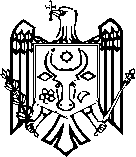 ProiectPRIM-MINISTRUDorin RECEANContrasemnează:Ministrul Afacerilor Externe și Integrării Europene Nicu PopescuMinistrul finanțelorVeronica SirețeanuMinistrul afacerilor interneAna RevencoNr.
d/oDenumirea bunuluiU/mCantitateaPreț unitar
(lei)Preț total
(lei)Preț unitar
(euro)Preț total
(euro)Volum
(m³)IInspectoratul General pentru Situații de Urgență al MAIInspectoratul General pentru Situații de Urgență al MAIInspectoratul General pentru Situații de Urgență al MAIInspectoratul General pentru Situații de Urgență al MAIInspectoratul General pentru Situații de Urgență al MAIInspectoratul General pentru Situații de Urgență al MAIInspectoratul General pentru Situații de Urgență al MAIInspectoratul General pentru Situații de Urgență al MAI1Set de igienă (Franța) a/ubuc100203,734820373,4810,10391010,390,68882Pastă de dinți a/ubuc10012,4031240,300,615161,510,03993Săpun de rufe a/ubuc2008,671734,000,430086,000,06034Săpun de baie a/ubuc2005,21040,000,257951,580,04935Șampon a/ubuc1008,669866,900,429942,990,03786Periuță de dinți  a/ubuc1005,676567,600,281528,150,0187Absorbante femei a/ubuc1038,424384,241,905619,060,01628Set mic îngrijirea copiilor a/ubuc30123,6563709,686,1325183,980,30249Mască chirurgicalăbuc460005,0906234167,600,252511615,003,62810Mănuși chirurgicalebuc100001,210112101,000,0600600,000,239811Set mare îngrijirea copiilor a/ubuc30123,6683710,046,1331183,990,302412Cuvertură de unică folosințăbuc250018,1845450,000,90162254,000,113Set de igienăset50203,7310186,5010,1037505,190,114Cearsaf de unică folosință Germania a/u - 00523buc40018,18487273,920,9018360,7215Pernă Olanda a/u - 00523buc200299,2859856,0014,84232968,4616Absorbante femei a/u BMA-00523buc1038,424384,241,905619,0617Set de igienă Franta a/u-00523set80203,73516298,8010,1039808,3118Set mic ingrijirea copiilor  a/u BMA-00523set30123,6563709,686,1325183,9819Set mare ingrijirea copiilor  a/u BMA-00523set30123,6683710,046,1331183,9920Săpun de baie a/u BMA-00523buc505,2260,000,257912,9021Săpun de rufe a/u BMA-00523buc 1008,67867,000,430043,0022Huse pentru plapumăbuc582200,00116400,009,91875772,6824,923Cearșafbuc196140,0027440,006,94311360,8524,924Pernebuc17050,008500,002,4797421,5524,925față de pernăbuc62625,0015650,001,2398776,1124,926Wickies 64 buc (pampers)buc90182,9516465,509,0731816,5824,927Wickies 56 buc(pampers)buc.294182,9553787,309,07312667,4924,928Pastă de dințibuc8035,002800,001,7358138,8624,929Periuță de dințibuc11435,003990,001,7358197,8824,930Șamponbuc1008,67867,000,430043,0024,931Lapte praf copii 800 grbuc280276,6177450,8013,71803841,0424,932Tărîțe ovaz 200 gbuc14116,552333,550,8208115,7324,933Fulgi de ovăs fin 500 grbuc27216,54488,000,8183222,5824,934Bevola deo roll Dry (deodorant)buc.5024,91245,001,234961,7524,935Bevola deo roll Dry flw (deodorant)buc5024,91245,001,234961,7524,936Cuvertură de unică folosințăbuc300018,1854540,000,90162704,8037Pernebuc255299,2876316,4014,84233784,7938Prosopbuc5086,894344,504,3092215,4639Set de igienăset243203,7449508,8210,10412455,3040Săpun de baiebuc1355,2702,000,257934,8241Săpun de rufebuc 1358,671170,450,430058,0542Mască chirurgicalăbuc321005,09163389,000,25248102,0443Mănuși chirurgicalebuc95001,2111495,000,0600570,0044Set de igienăset100203,7320373,0010,10371010,370,145Cuvertură de unică folosințăbuc40018,187272,000,9016360,640,146Scutecebax12182,922195,049,0716108,860,147Cearsaf de unica folosinta (Germania)  a/u Rbuc10018,181818,000,901690,161,548Set de igiena (Franta)  a/ubuc110203,7422411,4010,10411111,451,549Sapun rufe a/u (BMA)buc 508,67433,500,430021,501,550Masti chirurgicale buc60005,0930540,000,25241514,401,551Masti chirurgicale  A/U Români  2021 buc60001,438580,000,0709425,401,552Manusi de examinare XL Nitril 3000 X-Long Blue A/U donatii Austriabuc1000087,4874000,004,334543345,001,553Mănuși medicinale buc100001,2112100,000,0600600,001,554Masti chirurgicale (Franta) a/ubuc350005,0906178171,000,25258837,50255Masca de fata (Echipament de Protectie personala)buc50001,055250,000,0521260,50256Masca de Protectie Antiprafbuc5002,51250,000,124062,00257Ochelari de protectie (Croatia) a/ubuc43021,069055,801,0444449,09258Targi Sanitare a/ubuc9724,002328,001,1902115,45259Set de igiena buc304203,7461936,9610,10413071,651,9560Trusa igienica familiara buc70313,3921937,3015,54211087,952,1061cerșaf de unică folosințăbuc50018,189090,000,9016450,802062Pernebuc100299,2829928,0014,84231484,232063Set de igienăset100203,3520335,0010,08481008,482064Scutecebax30362,9510888,5017,9999540,002065Pastă de dințibuc505,676283,800,281514,082066Periuță de dințibuc5012,403620,150,615130,762067Mănuși medicinalăbuc20001,212420,000,0600120,002068Ochelari de protecțiebuc10021,062106,001,0444104,442069Absorbantebuc6026,951617,001,336580,190,19870Absorbantebuc4025,451018,001,262250,490,13271Set de igienăset210203,73542784,3510,10392121,821,3472Set mic îngrijirea copiilor a/ubuc30123,6563709,686,1325183,980,3173Set mare îngrijirea copiilor a/ubuc30123,6683710,046,1331183,990,3174Wickies pampersbuc74182,9513538,309,0731671,410,88375Pastă de dințibuc4219,90835,800,986941,450,88376Periuță de dințibuc828,90729,800,441436,190,88377Lapte praf copiibuc45285,0012825,0014,1341636,030,1478Orez pilafbuc20012,252450,000,6075121,500,1779Spagheti ARbuc27013,953766,500,6918186,790,1680Bevola Deo Roll Flwbuc8924,902216,101,2349109,910,04581Absorbantebuc1038,42384,201,905419,050,00182Set mare ingrijire copilbuc30123,663709,806,1327183,980,983Set mic ingrijire copilbuc.30123,673710,106,1332184,000,984Ochelari de protecțiebuc100021,0621060,001,04441044,40185Saci de dormit (UNHCR)buc150308,6246293,0015,30552295,83100,0086Saci de dormit (UNHCR)buc2704424,931149010,7221,073756983,28100,0087Plapuma fibra sinteticabuc101084,6085446,004,19564237,56100,0088Salteabuc50148,907445,007,3844369,2250,0089Set de igienăset4186,59746,369,253637,0150,0090Set de igienăset160583,1093296,0028,91794626,8650,0091Cort de iarnă cu încălzitorbuc11827513,703246616,601364,4961161010,5410092Cuvertură de unică folosințăbuc50018,189090,000,9016450,801,61393Pernebuc10060,976097,003,0237302,371,61394Mască chirurgicalăbuc60005,0930540,000,25241514,401,61395Mănuși chirurgicalebuc30001,213630,000,0600180,001,61396Ochelari de protecțiebuc20021,064212,001,0444208,881,61397Orez pilaf 500 grbuc10012,251225,000,607560,751,613SUBTOTAL202224,0036379,237259055,141804,17360002,71316,13IIBiroul Migrație și Azil al Ministerului Afacerilor InterneBiroul Migrație și Azil al Ministerului Afacerilor InterneBiroul Migrație și Azil al Ministerului Afacerilor InterneBiroul Migrație și Azil al Ministerului Afacerilor InterneBiroul Migrație și Azil al Ministerului Afacerilor InterneBiroul Migrație și Azil al Ministerului Afacerilor InterneBiroul Migrație și Azil al Ministerului Afacerilor InterneBiroul Migrație și Azil al Ministerului Afacerilor Interne1Șampon lichid 300 ml Tangoubuc8 460,008,66973 339,740,42993 637,161,82Săpun spalat haine 200grbuc7 000,008,67160 697,000,43003 010,171,83Periuțe igienă dințibuc6 000,005,67534 050,000,28141 688,651,84Șervețele sanitare doamnebuc13 824,0038,424531 173,381,905626 342,661,85Pastă de dinți COLGATEbuc6 912,0012,40385 729,540,61514 251,611,86Săpun  solid 100 grbuc6 636,005,20134 513,840,25791 711,661,87Set îngijire copil marebuc336,00123,66841 552,456,13312 060,721,88Set îngrijire copil mediubuc1 000,00123,656123 656,006,13256 132,511,89Set îngrijire  copil micbuc 384,00123,65647 483,906,13252 354,891,8SUBTOTAL50 552,00450,021 032 195,8522,3251 190,031,80TOTAL252 776,0036 829,258 291 250,991 826,49411 192,74317,93